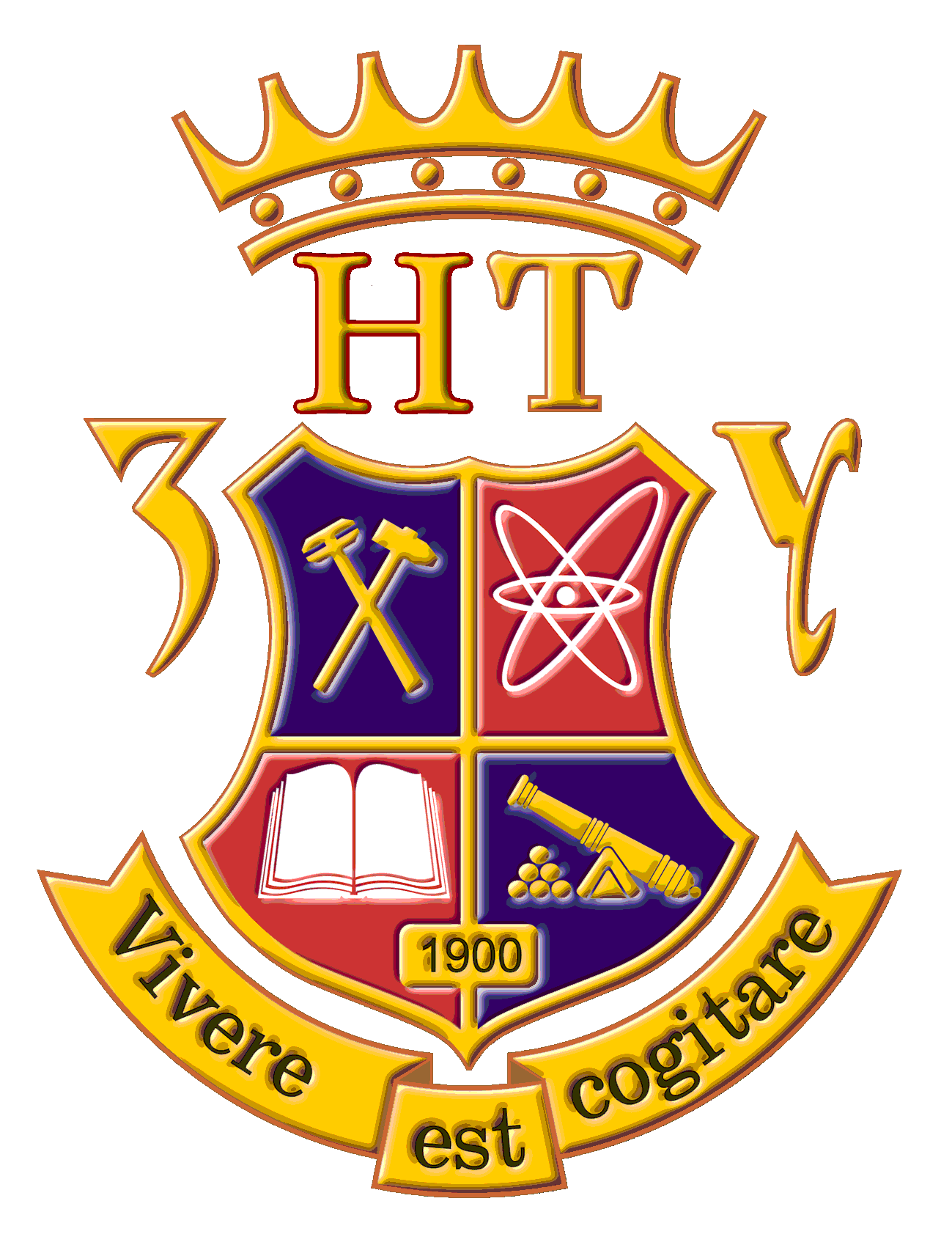 РОЗКЛАД ЗАНЯТЬкафедри «ПОЛІТОЛОГІЯ ТА ПРАВО»на весняний семестр 2018/2019 н.р.П.І.Б.ПАРААудПОНЕДІЛОКАудВІВТОРОКАудСЕРЕДААудЧЕТВЕГАудП’ЯТНИЦЯКириченко В.М.Зав.каф.1Кириченко В.М.Зав.каф.2543Кириченко В.М.Зав.каф.3Кириченко В.М.Зав.каф.4Кириченко В.М.Зав.каф.5Кириченко В.М.Зав.каф.6Орлянський В.С.Проф.1Орлянський В.С.Проф.2Орлянський В.С.Проф.3Орлянський В.С.Проф.4Орлянський В.С.Проф.5Орлянський В.С.Проф.6Орлянський В.С.Проф.Кириченко Ю.В.Проф.1Кириченко Ю.В.Проф.2538Сем. Міжн. публ. правоГФ-215538Кириченко Ю.В.Проф.3538Лк . Міжн. публ. правоГФ-215538276Кириченко Ю.В.Проф.4543Кириченко Ю.В.Проф.5Кириченко Ю.В.Проф.6Рєзанова Н.О.Доц.1533Лк Соціологія ФЕУ-218,418Рєзанова Н.О.Доц.2Рєзанова Н.О.Доц.3Рєзанова Н.О.Доц.4Рєзанова Н.О.Доц.5Рєзанова Н.О.Доц.6Соколенко Ю.М.асист.1Соколенко Ю.М.асист.2538Соколенко Ю.М.асист.3538Соколенко Ю.М.асист.4538Соколенко Ю.М.асист.5Соколенко Ю.М.асист.6Давлєтова Г.В.асист.1538Давлєтова Г.В.асист.2203Давлєтова Г.В.асист.3324247Давлєтова Г.В.асист.4538540538Давлєтова Г.В.асист.5Давлєтова Г.В.асист.6